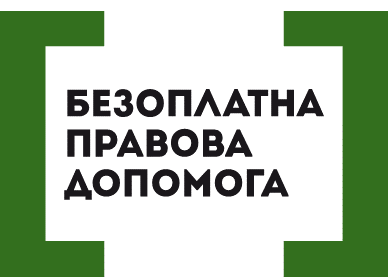 ЯК ПРАЦІВНИКА МОЖУТЬ ПОКАРАТИ ЗА ПОРУШЕННЯ ТРУДОВОЇ ДИСЦИПЛІНИЗа порушення трудової дисципліни до працівника може бути застосовано тільки один з таких заходів стягнення – догана або звільнення. Законодавством, статутами і положеннями про дисципліну можуть бути передбачені для окремих категорій працівників й інші дисциплінарні стягнення.Дисциплінарні стягнення застосовуються органом, якому надано право прийняття на роботу (обрання, затвердження і призначення на посаду) даного працівника.На працівників, які несуть дисциплінарну відповідальність за статутами, положеннями та іншими актами законодавства про дисципліну, дисциплінарні стягнення можуть накладатися також органами, вищестоящими щодо органів, вказаних у частині першій цієї статті.Працівники, які займають виборні посади, можуть бути звільнені тільки за рішенням органу, який їх обрав, і лише з підстав, передбачених законодавством.Власник або уповноважений ним орган має право замість накладання дисциплінарного стягнення передати питання про порушення трудової дисципліни на розгляд трудового колективу або його органу.Відповідно до ст. 148 КЗпП дисциплінарне стягнення застосовується власником або уповноваженим ним органом безпосередньо за виявленням проступку, але не пізніше одного місяця з дня його виявлення, не рахуючи часу звільнення працівника від роботи у зв'язку з тимчасовою непрацездатністю або перебування його у відпустці.Дисциплінарне стягнення не може бути накладене пізніше шести місяців з дня вчинення проступку.В ст. 149 КЗпП зазначено, що до застосування дисциплінарного стягнення власник або уповноважений ним орган повинен зажадати від порушника трудової дисципліни письмові пояснення.За кожне порушення трудової дисципліни може бути застосовано лише одне дисциплінарне стягнення.При обранні виду стягнення власник або уповноважений ним орган повинен враховувати ступінь тяжкості вчиненого проступку і заподіяну ним шкоду, обставини, за яких вчинено проступок, і попередню роботу працівника.Стягнення оголошується в наказі (розпорядженні) і повідомляється працівникові під розписку.Порядок зняття дисциплінарного стягнення визначено в ст.151 КЗпП, а саме:Якщо протягом року з дня накладення дисциплінарного стягнення працівника не буде піддано новому дисциплінарному стягненню, то він вважається таким, що не мав дисциплінарного стягнення;Якщо працівник не допустив нового порушення трудової дисципліни і до того ж проявив себе як сумлінний працівник, то стягнення може бути зняте до закінчення одного року.Протягом строку дії дисциплінарного стягнення заходи заохочення до працівника не застосовуються.Дисциплінарне стягнення може бути оскаржене працівником у порядку, встановленому чинним законодавством (глава XV КЗпП України).Порушують ваші права? Ви потребуєте допомоги в судах,  і не маєте грошей на адвоката  - звертайтеся в Богодухівський місцевий центр з надання безоплатної вторинної правової допомоги, який працює з понеділка по п'ятницю з 08-00 до 17-00,  за адресою: м. Богодухів,                             вул. Покровська, 5. тел. (05758) 3-01-82, 3-03-25.Єдиний телефонний номер системи безоплатної правової допомоги                            0-800-213-103 (безкоштовно зі стаціонарних та мобільних телефонів).